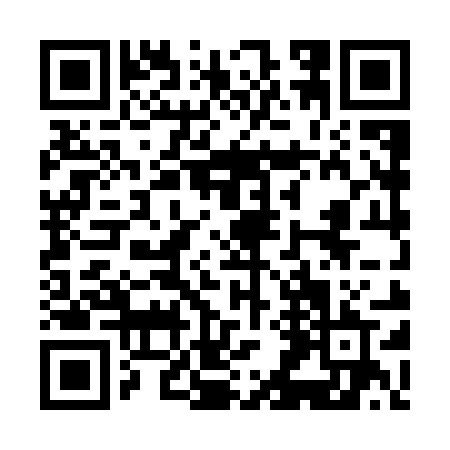 Prayer times for Kazirampur, BangladeshMon 1 Apr 2024 - Tue 30 Apr 2024High Latitude Method: NonePrayer Calculation Method: University of Islamic SciencesAsar Calculation Method: ShafiPrayer times provided by https://www.salahtimes.comDateDayFajrSunriseDhuhrAsrMaghribIsha1Mon4:355:5112:033:316:167:322Tue4:345:5012:033:316:167:333Wed4:335:4912:033:316:177:334Thu4:315:4812:023:316:177:345Fri4:305:4712:023:306:177:346Sat4:295:4612:023:306:187:357Sun4:285:4512:023:306:187:358Mon4:275:4412:013:306:197:369Tue4:265:4312:013:296:197:3710Wed4:255:4212:013:296:197:3711Thu4:245:4112:003:296:207:3812Fri4:235:4012:003:296:207:3813Sat4:225:4012:003:286:217:3914Sun4:205:3912:003:286:217:3915Mon4:195:3811:593:286:227:4016Tue4:185:3711:593:286:227:4117Wed4:175:3611:593:276:227:4118Thu4:165:3511:593:276:237:4219Fri4:155:3411:593:276:237:4220Sat4:145:3311:583:276:247:4321Sun4:135:3211:583:266:247:4422Mon4:125:3211:583:266:257:4423Tue4:115:3111:583:266:257:4524Wed4:105:3011:583:256:267:4625Thu4:095:2911:573:256:267:4626Fri4:085:2811:573:256:277:4727Sat4:075:2811:573:256:277:4828Sun4:065:2711:573:246:287:4829Mon4:055:2611:573:246:287:4930Tue4:045:2511:573:246:287:50